Western Australia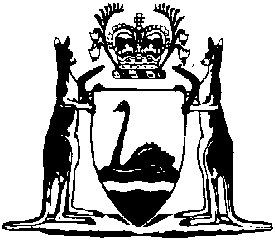 Liquor Control Act 1988Racing and Gaming Regulations Amendment (Liquor Control) Regulations (No. 2) 2024Western AustraliaRacing and Gaming Regulations Amendment (Liquor Control) Regulations (No. 2) 2024ContentsPart 1 — Preliminary1.	Citation	12.	Commencement	1Part 2 — Liquor Control (Jigalong Restricted Area) Regulations 2009 amended3.	Regulations amended	14.	Regulation 9 amended	1Part 3 — Liquor Control (Kunawarritji Restricted Area) Regulations 2011 amended5.	Regulations amended	16.	Regulation 10 amended	1Part 4 — Liquor Control (Looma Restricted Area) Regulations 2011 amended7.	Regulations amended	18.	Regulation 9 amended	1Part 5 — Liquor Control (Pandanus Park Restricted Area) Regulations 2011 amended9.	Regulations amended	110.	Regulation 9 amended	1Liquor Control Act 1988Racing and Gaming Regulations Amendment (Liquor Control) Regulations (No. 2) 2024Made by the Governor in Executive Council.Part 1 — Preliminary1.	Citation		These regulations are the Racing and Gaming Regulations Amendment (Liquor Control) Regulations (No. 2) 2024.2.	Commencement		These regulations come into operation as follows —	(a)	Part 1 — on the day on which these regulations are published on the WA legislation website;	(b)	the rest of the regulations — on the day after that day.Part 2 — Liquor Control (Jigalong Restricted Area) Regulations 2009 amended3.	Regulations amended		This Part amends the Liquor Control (Jigalong Restricted Area) Regulations 2009. 4.	Regulation 9 amended		In regulation 9 delete “1 May 2024.” and insert:		1 May 2034. Part 3 — Liquor Control (Kunawarritji Restricted Area) Regulations 2011 amended5.	Regulations amended		This Part amends the Liquor Control (Kunawarritji Restricted Area) Regulations 2011. 6.	Regulation 10 amended		In regulation 10 delete “3 May 2024.” and insert:		3 May 2025.Part 4 — Liquor Control (Looma Restricted Area) Regulations 2011 amended7.	Regulations amended		This Part amends the Liquor Control (Looma Restricted Area) Regulations 2011. 8.	Regulation 9 amended		In regulation 9 delete “28 May 2024.” and insert: 		28 May 2029. Part 5 — Liquor Control (Pandanus Park Restricted Area) Regulations 2011 amended9.	Regulations amended		This Part amends the Liquor Control (Pandanus Park Restricted Area) Regulations 2011. 10.	Regulation 9 amended		In regulation 9 delete “28 May 2024.” and insert: 		28 May 2025. V. MOLAN, Clerk of the Executive Council